Checklist and Conferencing  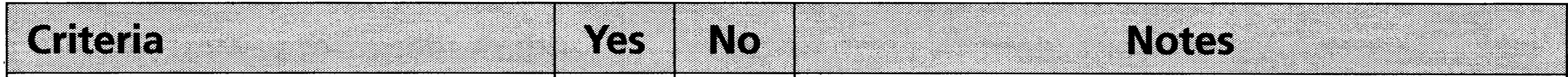 for  Pulling It Together   					Sample Conferencing QuestionsWhy are artefacts important to archaeologists and historians?How does the work of archaeologists and historians help us learn about the past? Introduction includes what they have found and the time periodStudent explains how archaeological sites are chosenStudent identifies examples of several sources of information historians use about the past.Student identifies tools of archaeologists and how they work.Student  identifies what archaeol ogists and histori ans consider in examining artefacts.Student explains what will happen to the artifacts at the  museum.